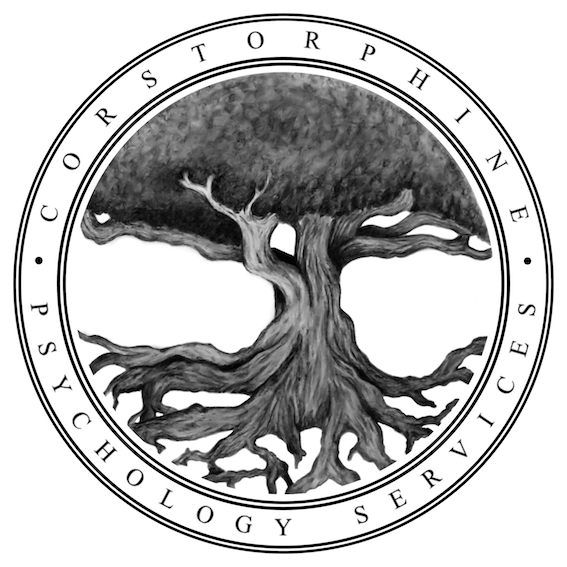 Dr Elaine A Smith (Clinical Psychologist)Referral FormDate of Referral:_____________________Name of Referrer (Self/Professional/Parent/Carer): ______________________________________Address of referrer:____________________________________________________________________________________________________________________________________________________________________________________________________________________________________________________________________________________________________________________________________________________________________________________Telephone number:_________________________________________Name of person being referred:_______________________________________________________Has consent been given? Yes/NoIf  funded via Insurance company:Name of Insurance Company___________________________________________________________Is there an excess payment due? Yes/No (This comes directly to us but insurance companies cannot share your policy details with me due to data protection. Excess payments are often highlighted to me through non payment from insurance.)Membership/policy number____________________________________________________________________Authorisation Code______________________________________________________________________Number of sessions authorised_________________________________________________________Date of Birth:____________________________________________________________________________Address:__________________________________________________________________________________________________________________________________________________________________________________________________________________________________________________________________________________________________________________________________________________________________________Telephone number:______________________________________________________________________School/college attended (if applicable):GP contact details:______________________________________________________________________________________________________________________________________________________________________________________________________________________________________________________________________________Reason for referral (What are the main problems/issues?)__________________________________________________________________________________________________________________________________________________________________________________________________________________________________________________________________________________________________________________________________________________________________________________________________________________________________________________________________________________________________________________________________________________________________________________________________________________________________________________________________________________________________________________________________________________________________________________________________________________________________________________________________________________________________________________________________________________________________Other health professionals involved?:_____________________________________________________________________________________________________________________________________________________________________________________________________________________________________________________________________________________________________________________________________________________________________________________________________________________________________________________________________How did you hear about Dr Elaine Smith?_________________________________________________________________________________________________________________________________________________________________________________________________________________________________________________________________________________________________________________________________________________________________________Thank you for completing the form. Please email it to drelainesmith@protonmail.com so that it can be considered, and an initial appointment arranged if appropriate. 